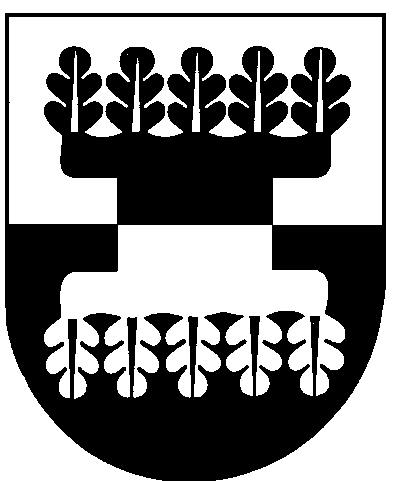 Šilalės rajono savivaldybėS ADMINISTRACIJOSDIREKTORIUSĮSAKYMASDĖL ŽEMĖS SKLYPO (KADASTRO NR. 8701/0004:0186), ESANČIO ŠILALĖS RAJONO SAVIVALDYBĖJE, DIRKINTŲ KAIME, PAGRINDINĖS ŽEMĖS NAUDOJIMO PASKIRTIES KEITIMO2018 m. kovo 23 d. Nr. DĮV – 369Šilalė	Vadovaudamasis Lietuvos Respublikos vietos savivaldos įstatymo 29  straipsnio 8 dalies 2 punktu, Lietuvos Respublikos teritorijų planavimo įstatymo 20 straipsnio 2 dalies 2 punktu,    Pagrindinės žemės naudojimo paskirties ir būdo nustatymo ir keitimo  tvarkos  bei  sąlygų  aprašo, patvirtinto Lietuvos Respublikos Vyriausybės  . rugsėjo 29 d. nutarimu Nr. 1073 „Dėl Pagrindinės žemės naudojimo paskirties ir būdo nustatymo ir keitimo  tvarkos  bei  sąlygų  aprašo patvirtinimo“,  10 punktu,  Žemės  naudojimo  būdų  turinio  aprašu,  patvirtintu Lietuvos Respublikos žemės ūkio ministro ir Lietuvos Respublikos aplinkos ministro . sausio 20 d. įsakymu Nr. 3D– 37/D1– 40 „Dėl Žemės naudojimo būdų turinio aprašo patvirtinimo“, Šilalės rajono savivaldybės  teritorijos bendruoju planu, patvirtintu Šilalės rajono savivaldybės tarybos . kovo 27 d. sprendimu Nr. T1-107 „Dėl Šilalės rajono savivaldybės teritorijos ir savivaldybės teritorijos dalies (Šilalės miesto) bendrojo plano tvirtinimo“, atsižvelgdamas į Algio Pudževio 2018 m. kovo 9 d.  prašymą:             1. Keičiu  0,1644 ha ploto žemės  sklypo, esančio Šilalės r. sav., Dirkintų k., (kadastro Nr. 8701/0004:0186), pagrindinę žemės naudojimo paskirtį iš žemės ūkio paskirties į kitą paskirtį (vienbučių ir dvibučių gyvenamųjų pastatų teritorijos).             2. Nustatau 0,1644 ha  žemės sklypo vertę – 125 Eur.             3. P a v e d u paskelbti šį  įsakymą  Šilalės rajono savivaldybės  interneto svetainėje www.silale.lt.             Šis įsakymas gali būti skundžiamas Regionų apygardos administracinio teismo Klaipėdos rūmams, Galinio Pylimo g. 9, Klaipėda, Lietuvos Respublikos administracinių bylų teisenos įstatymo nustatyta tvarka.Administracijos direktorius                                                                                     Raimundas Vaitiekus           